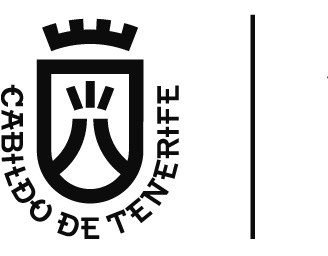 Área de PresidenciaServicio Administrativo de Sector Público InsularPRESUPUESTO GENERAL DEL CABILDO INSULAR DE TENERIFE
PROGRAMA DE ACTUACIÓN, INVERSIONES Y FINANCIACIÓN2019ENTIDAD: CASINO TAORO, S.A.2019MEMORIA DE OBJETIVOS A REALIZAR DURANTE EL EJERCICIO 2019MEMORIA DE OBJETIVOS A REALIZAR DURANTE EL EJERCICIO 2019A pesar de la recuperación económica iniciada en 2014 y del crecimiento económico en el periodo 2015 - 2018, la elaboración del presupuesto para 2019 seguirá condicionada por la crisis económica que comenzó a finales de 2007, y que ha supuesto una caída de los ingresos en los Casinos Canarios del 51,30% desde enero 2007 hasta la fecha actual y que en los Casinos de Tenerife representó una variación negativa del 42,1%.El Plan de Saneamiento aprobado por los Consejos de Administración en noviembre de 2011, establecía las medidas necesarias para corregir el desequilibrio económico existente en cada una de las tres sociedades, consiguiéndose en el año 2014 mediante la adecuación de los recursos a los ingresos actuales.Detallamos a continuación un análisis comparativo de la evolución de los gastos de explotación de los Casinos de Tenerife, en el periodo 2007-2018 y presupuesto 2019.Los gastos de explotación fijos presupuestados para 2019 del Grupo Casinos representan una cifra de 7.331,21 miles de euros, en relación con los 13.315,83 miles de euros registrados en 2007, lo que supone una disminución del 44,94% para dicho periodo. EL importe presupuestado para el año 2019 representa un incremento del 0,91% en relación con 2018.Los ingresos de explotación del Grupo Casinos para 2019 crecen en relación con el 2018 un 3,1%. Este incremento presupuestado vendrá dado, principalmente, por la mayor recaudación de máquinas en un 3,2%. El resultado contable estimado del grupo para 2018 y 2019 es un beneficio de 2.365,70 miles de euros y 2.636,62 miles de euros, respectivamente.El presupuesto del Casino Taoro, S.A., para 2019 viene caracterizado por los siguientes hechos:Crecimiento muy moderado en los ingresos de explotación.	Los ingresos presupuestados para 2019 representan un incremento del 1,3% en 	relación con el estimado para el 2018. Este incremento viene motivado por las 	siguientes circunstancias:Los ingresos por mesas de juego para el 2019 aumentan un 2,0% en relación con la 	cifra estimada para el 2018, como consecuencia del aumento del dinero cambiado por visitantes. El número de visitantes y el porcentaje de ganancias se mantienen en cifras similares a las del 2018.La recaudación de máquinas estimada para el 2019 es de 1.648,06 miles de euros lo que representa un incremento del 1% en relación con el año 2018. Este crecimiento vendrá dado por el aumento del ingreso por visitante que pasará de 101,98 euros/visitas a 103,00 euros/visitas.Consolidación en la disminución de los gastos de explotación.Como consecuencia de la caída de ingresos del 52,6% que se ha producido en el periodo 2007 – 2017 debido a la crisis económica y, por tanto, la necesidad de conseguir el equilibrio en la cuenta de resultados de la Sociedad, se ha producido una drástica reducción de los gastos fijos de explotación en relación al 2007, por un importe de 3.559,88 miles de euros, representando una minoración del 67,06% en el período 2007-2019.El importe presupuestado para el 2019 significa una cifra similar de los gastos fijos en relación con el estimado para el 2018, cuya evolución y detalle reflejamos a continuación: Se detallan a continuación las inversiones previstas para el 2019.Resultados La consecución de los objetivos previstos nos permitirá obtener los siguientes resultados para el año 2019:A pesar de la recuperación económica iniciada en 2014 y del crecimiento económico en el periodo 2015 - 2018, la elaboración del presupuesto para 2019 seguirá condicionada por la crisis económica que comenzó a finales de 2007, y que ha supuesto una caída de los ingresos en los Casinos Canarios del 51,30% desde enero 2007 hasta la fecha actual y que en los Casinos de Tenerife representó una variación negativa del 42,1%.El Plan de Saneamiento aprobado por los Consejos de Administración en noviembre de 2011, establecía las medidas necesarias para corregir el desequilibrio económico existente en cada una de las tres sociedades, consiguiéndose en el año 2014 mediante la adecuación de los recursos a los ingresos actuales.Detallamos a continuación un análisis comparativo de la evolución de los gastos de explotación de los Casinos de Tenerife, en el periodo 2007-2018 y presupuesto 2019.Los gastos de explotación fijos presupuestados para 2019 del Grupo Casinos representan una cifra de 7.331,21 miles de euros, en relación con los 13.315,83 miles de euros registrados en 2007, lo que supone una disminución del 44,94% para dicho periodo. EL importe presupuestado para el año 2019 representa un incremento del 0,91% en relación con 2018.Los ingresos de explotación del Grupo Casinos para 2019 crecen en relación con el 2018 un 3,1%. Este incremento presupuestado vendrá dado, principalmente, por la mayor recaudación de máquinas en un 3,2%. El resultado contable estimado del grupo para 2018 y 2019 es un beneficio de 2.365,70 miles de euros y 2.636,62 miles de euros, respectivamente.El presupuesto del Casino Taoro, S.A., para 2019 viene caracterizado por los siguientes hechos:Crecimiento muy moderado en los ingresos de explotación.	Los ingresos presupuestados para 2019 representan un incremento del 1,3% en 	relación con el estimado para el 2018. Este incremento viene motivado por las 	siguientes circunstancias:Los ingresos por mesas de juego para el 2019 aumentan un 2,0% en relación con la 	cifra estimada para el 2018, como consecuencia del aumento del dinero cambiado por visitantes. El número de visitantes y el porcentaje de ganancias se mantienen en cifras similares a las del 2018.La recaudación de máquinas estimada para el 2019 es de 1.648,06 miles de euros lo que representa un incremento del 1% en relación con el año 2018. Este crecimiento vendrá dado por el aumento del ingreso por visitante que pasará de 101,98 euros/visitas a 103,00 euros/visitas.Consolidación en la disminución de los gastos de explotación.Como consecuencia de la caída de ingresos del 52,6% que se ha producido en el periodo 2007 – 2017 debido a la crisis económica y, por tanto, la necesidad de conseguir el equilibrio en la cuenta de resultados de la Sociedad, se ha producido una drástica reducción de los gastos fijos de explotación en relación al 2007, por un importe de 3.559,88 miles de euros, representando una minoración del 67,06% en el período 2007-2019.El importe presupuestado para el 2019 significa una cifra similar de los gastos fijos en relación con el estimado para el 2018, cuya evolución y detalle reflejamos a continuación: Se detallan a continuación las inversiones previstas para el 2019.Resultados La consecución de los objetivos previstos nos permitirá obtener los siguientes resultados para el año 2019: